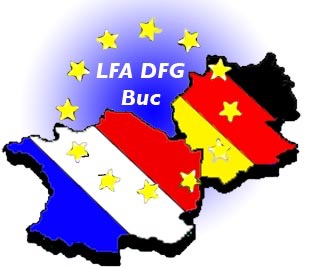 		Lycée Franco-Allemand		Deutsch-Französisches GymnasiumKontakt: FrauWarmbier										Frau Guiter-Hohl		17.11.2018									lfapostbac@gmail.comBitte tragen Sie sich in das vorliegende Formular ein. Sind Sie einverstanden, dass Ihre Daten an Interessierte weitergegeben werden? Ja         Nein   Bitte schicken Sie das ausgefüllte Formular per Mail oder geben Sie es direkt an den Klassenlehrer oder lassen Sie es uns durch Ihre Tochter/Ihren Sohn in unser Fach legen .				Vielen Dank!*) Verschiedene Berufskategorien: #1 = Journalismus, Medienberufe / Médias, film, communication			#2 = Jura, Verwaltung / droit, administration, carrières internationales	#3 = Wirtschaft / Economie, monde de l’entreprise			#4 = Wissenschaft, Technik und Forschung / Sciences et recherche, ingénieurs	#5 = Medizin, Gesundheitswesen, Pädagogik / Médicine, métiers de santé	#6 = Umwelt / environnement (1) Name, / (Titel) Vorname :      (2) Beruf:(3) Unternehmen/Arbeitgeber:(4) Unternehmenssektor:(5) Posten:(6) Abschluss (Art/Ort):(7) bereits am JiP teilgenommen:  2015       2016         2017(8) Ordnen Sie Ihren Beruf in eine Kategorie…        Kategorie Atelier Nr *)(9) Tochter/Sohn, Name/Klasse:(10) Email (bitte sehr deutlich):(11) Telefonnummer: